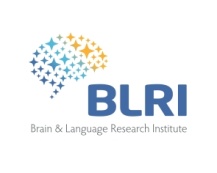 Publication, communication, posterProjet IDIOME04/07/2014 Séminaire TALN, Marseille. PosterInteraction entre complexification et facilitation dans le traitement du langage: Etude de la violation de contraintes dans les idiomes. Philippe Blache (LPL), Sophie Dufour, Chotiga Pattamadilok, Carlos Ramisch, Stéphane Rauzy & Deirdre Bolger (BLRI CREx).21/11/2014 Pôle de Recherche Intersectoriel et Interdisciplinaire (PR2I) Aix en Pce. PosterInteraction entre complexification et facilitation dans le traitement du langage: Etude de la violation de contraintes dans les idiomes. Philippe Blache (LPL), Sophie Dufour, Chotiga Pattamadilok, Carlos Ramisch, Stéphane Rauzy & Deirdre Bolger (BLRI CREx).15 au 17 Avril 2015 Workshop du BLRI à Cargèse, Corse. PosterEtude Potentiels Evoqués de la Violation de Contraintes dans les Idiomes. Philippe Blache1, Deirdre Bolger3 , Sophie Dufour1, Chotiga Pattamadilok1, Carlos Ramisch2 & Stéphane Rauzy1: 1.LPL, 2.LIF, 3. BLRI CREx.Dépots de données primaireshttp://sldr.org/blri-000905